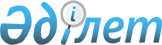 О признании утратившими силу некоторых совместных приказов Министра государственных доходов Республики Казахстан, Председателя Комитета национальной безопасности Республики Казахстан и Министра внутренних дел Республики КазахстанСовместный приказ Министра внутренних дел Республики Казахстан от 13 января 2015 года № 19, Министра финансов Республики Казахстан от 4 февраля 2015 года № 66 и Председателя Комитета национальной безопасности Республики Казахстан от 25 апреля 2015 года № 29

      В соответствии с пунктом 2 статьи 21-1 Закона Республики Казахстан «О нормативных правовых актах», ПРИКАЗЫВАЕМ:



      1. Признать утратившими силу:



      1) Совместный приказ Министра внутренних дел Республики Казахстан от 29 апреля 2002 года № 293, Председателя Комитета национальной безопасности Республики Казахстан от 23 апреля 2002 года № 65, Министра государственных доходов Республики Казахстан от 10 апреля 2002 года № 420 «Об утверждении Инструкции о порядке организации взаимодействия органов внутренних дел, Пограничной службы Комитета национальной безопасности и Таможенного комитета Министерства государственных доходов Республики Казахстан по пресечению незаконной миграции иностранных граждан в пунктах пропуска через государственную границу Республики Казахстан» (зарегистрирован в Реестре государственных нормативных правовых актов № 12255, опубликован в Бюллетене нормативных правовых актов центральных исполнительных и иных государственных органов Республики Казахстан, 2002 г., № 31, ст. 653);



      2) Совместный приказ Министра внутренних дел Республики Казахстан от 7 января 2006 года № 11, Министра финансов Республики Казахстан от 2 декабря 2005 года № 406, Председателя Комитета национальной безопасности Республики Казахстан от 28 декабря 2005 года № 213 «О внесении изменений в приказ Председателя Комитета национальной безопасности Республики Казахстан от 23 апреля 2002 года № 65, Министра внутренних дел Республики Казахстан от 29 апреля 2002 года № 293, Министра государственных доходов Республики Казахстан от 10 апреля 2002 года № 420 «Об утверждении Инструкции о порядке организации взаимодействия органов внутренних дел, Пограничной службы Комитета национальной безопасности и Таможенного комитета Министерства государственных доходов Республики Казахстан по пресечению незаконной миграции иностранных граждан в пунктах пропуска через государственную границу Республики Казахстан» (зарегистрирован в Реестре государственных нормативных правовых актов № 26506).



      2. Департаменту миграционной полиции Министерства внутренних дел Республики Казахстан (Саинов С.С.) в недельный срок направить в установленном порядке копию настоящего приказа в Министерство юстиции Республики Казахстан и обеспечить его официальное опубликование.



      3. Настоящий приказ вводится в действие со дня подписания.      Министр финансов                Председатель Комитета

      Республики Казахстан            национальной безопасности

                                      Республики Казахстан

      ___________ Б. Султанов         ______________ Н. Абыкаев      Министр внутренних дел 

      Республики Казахстан

      ___________ К. Касымов
					© 2012. РГП на ПХВ «Институт законодательства и правовой информации Республики Казахстан» Министерства юстиции Республики Казахстан
				